Supplementary MaterialIncluding phenotypic causal networks in genome-wide association studies using mixed effects structural equation modelsRunning Head: Structural equation modeling for association studiesMehdi Momen1, Ahmad Ayatollahi Mehrgardi1*, Mahmoud Amiri Roudbar 1, Andreas Kranis2, Renan Mercuri Pinto3,4, Bruno D. Valente4, Gota Morota5, Guilherme J. M. Rosa 4,6, Daniel Gianola4,6,71 Department of Animal Science, Faculty of Agriculture, Shahid Bahonar University of Kerman (SBUK), Kerman, Iran2 Roslin Institute, University of Edinburgh, Midlothian, UK, EH25 9PS3  Department of Exact Sciences, University of São Paulo - ESALQ, Piracicaba-SP, Brazil4 Department of Animal Sciences, University of Wisconsin, Madison, WI, USA5 Department of Animal and Poultry Sciences, Virginia Polytechnic Institute and State University, Blacksburg, VA, USA6  Department of Biostatistics and Medical Informatics, University of Wisconsin, Madison, WI, USA7 Department of Dairy Science, University of Wisconsin, Madison, WI, USA* Correspondence:Ahmad Ayatollahi Mehrgardi mehrgardi@uk.ac.ir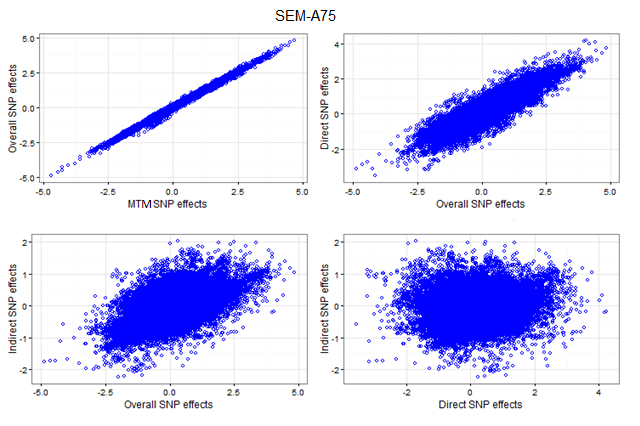 Figure 1. Scatter plots of comparing MTM-GWAS effects with 1) total effects and 2) decomposition of total effects into direct and indirect effects from SEM-A75. All decomposed effects are from the common BMBW causal path. 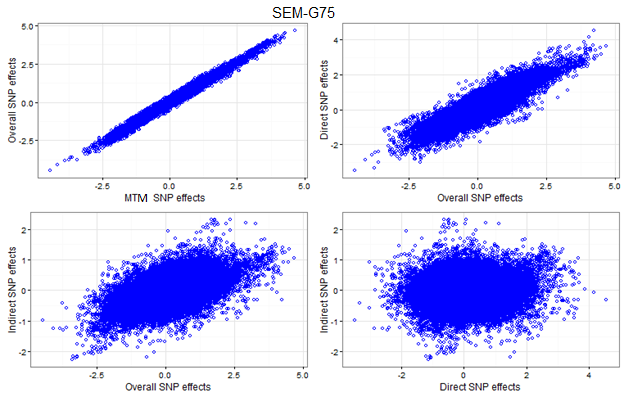 Figure 2. Scatter plots of comparing MTM-GWAS effects with 1) total effects and 2) decomposition of total effects into direct and indirect effects from SEM-G75. All decomposed effects are from the common BMBW causal path. 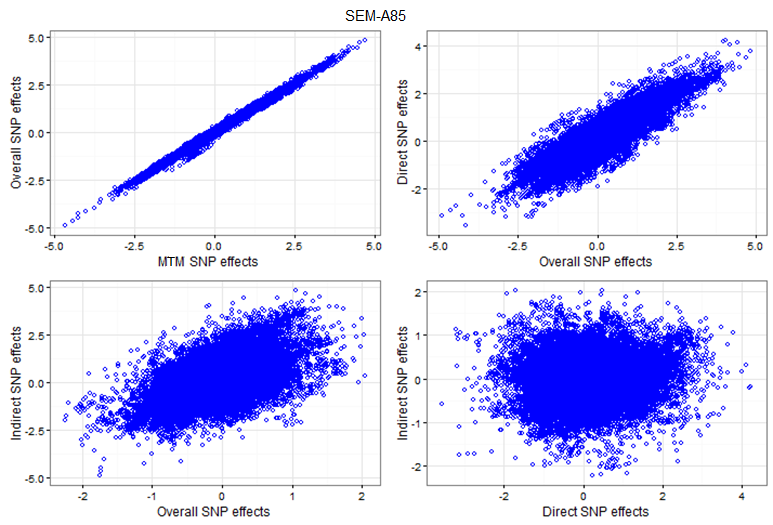 Figure 3. Scatter plots of comparing MTM-GWAS effects with 1) total effects and 2) decomposition of total effects into direct and indirect effects from SEM-A85. All decomposed effects are from the common BMBW causal path. 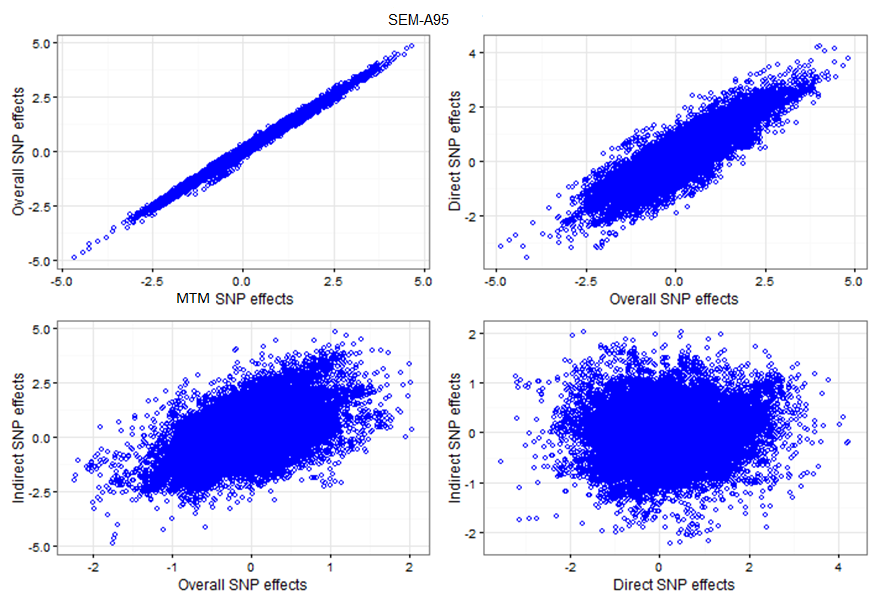 Figure 4. Scatter plots of comparing MTM-GWAS effects with 1) total effects and 2) decomposition of total effects into direct and indirect effects from SEM-A95. All decomposed effects are from the common BMBW causal path. 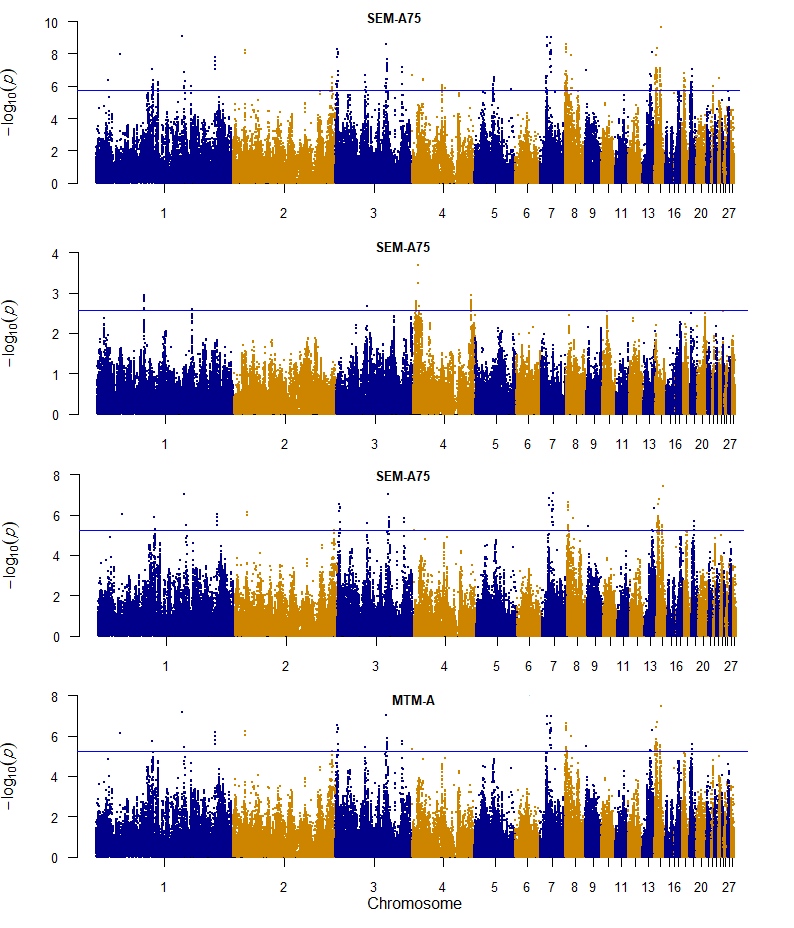 Figure S5. Manhattan plots showing –log10 (corrected p-value) of overall, direct, and indirect SNP effects using a full recursive model based on A matrix (SEM-A75) for house-hen egg production (HHP) and the total effects from multiple-trait (MTM-A). The horizontal blue line represent the threshold for false discovery rate of 5%.  